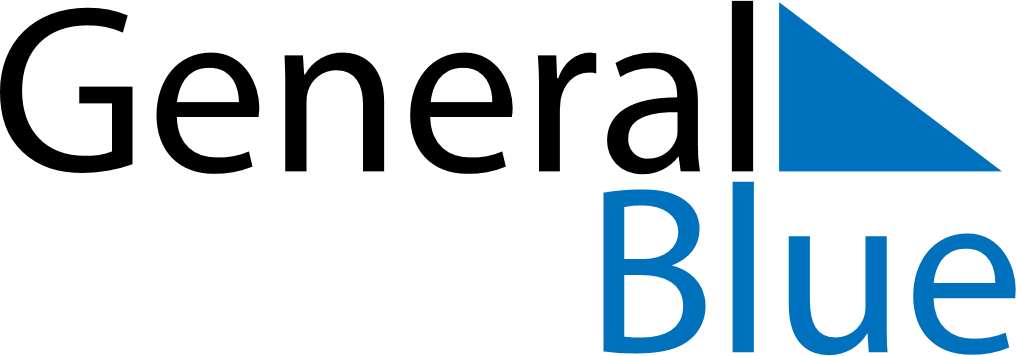 November 2029November 2029November 2029November 2029November 2029November 2029NorwayNorwayNorwayNorwayNorwayNorwayMondayTuesdayWednesdayThursdayFridaySaturdaySunday1234567891011Father’s Day12131415161718192021222324252627282930NOTES